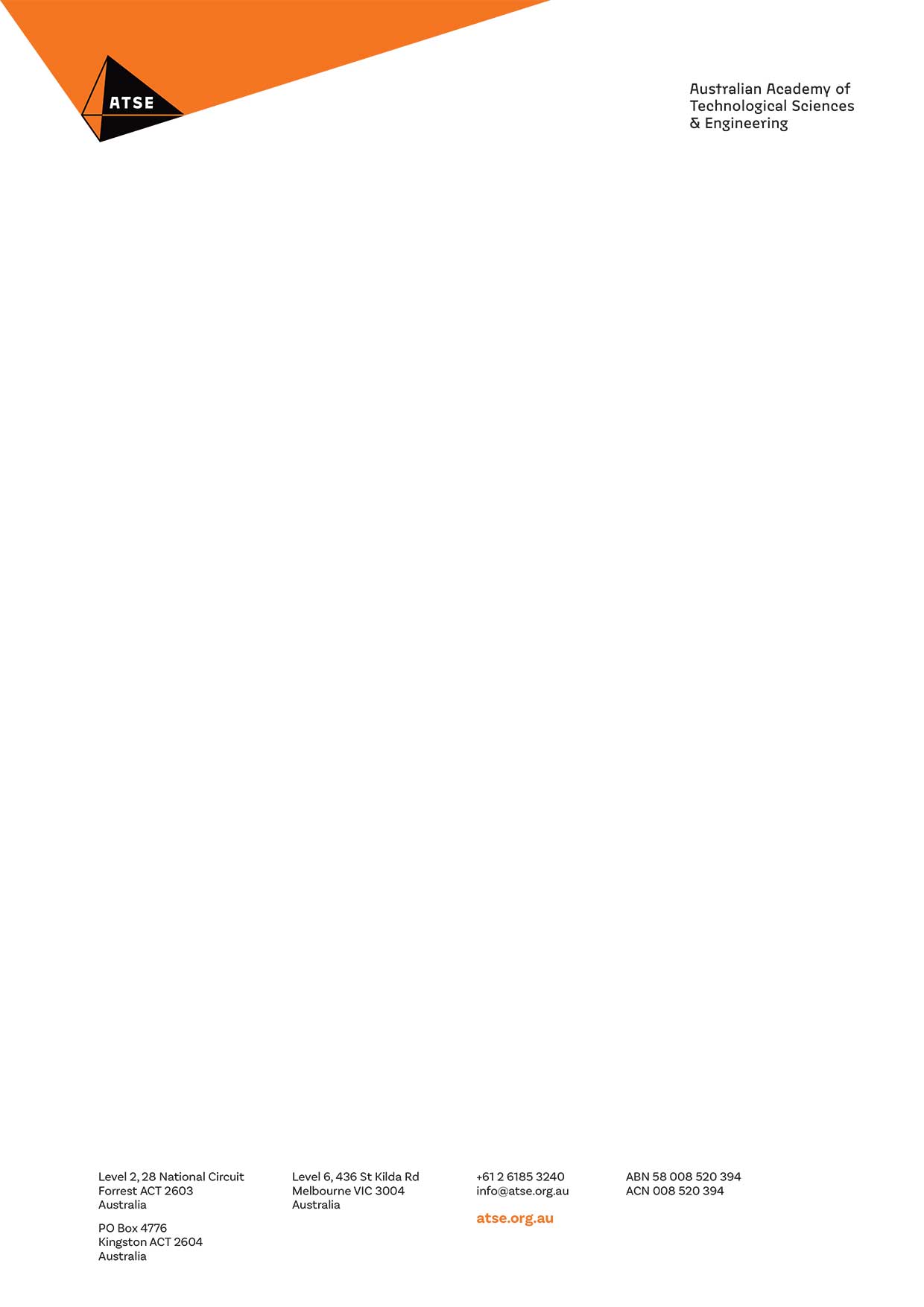 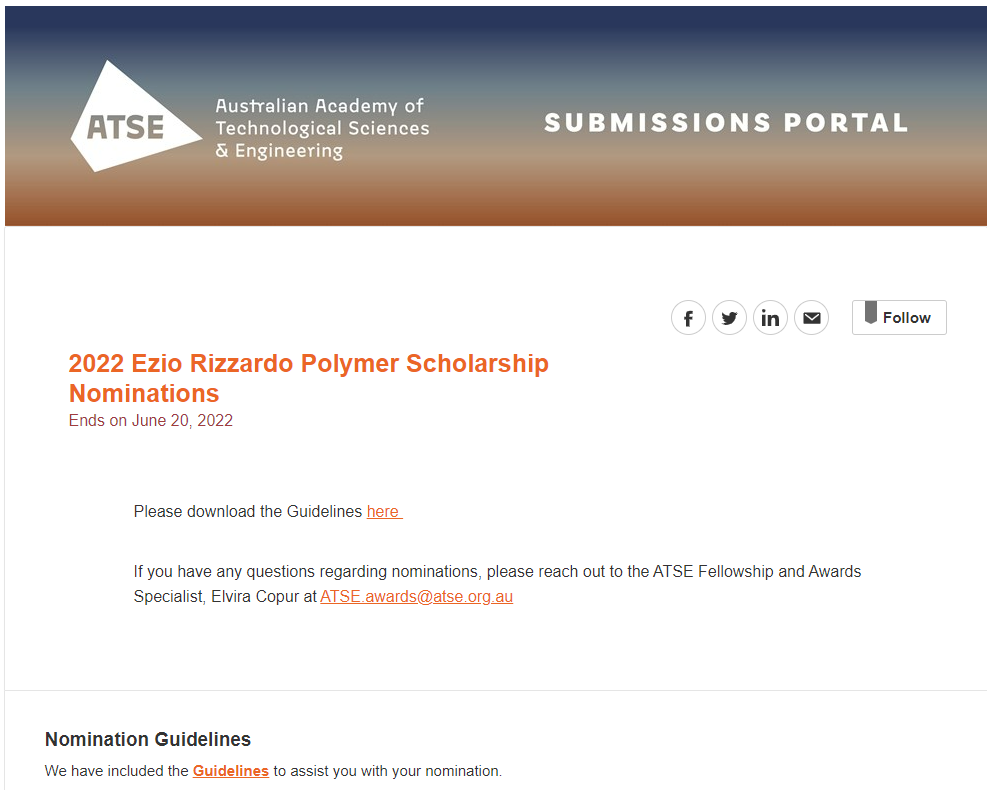 Proposer, Nominee and Supervisor DetailsProposer NameFirst Name    Last Name   Proposer OrganisationProposer PositionProposer AddressCountryAddressAddress Line 2 (optional)CityStatePostal CodeProposer Email Proposer Mobile PhoneNominee NameFirst Name     Last NameGenderDoes the nominee identify as Aboriginal or Torres Strait Islander?Nominee Date of BirthNominee OrganisationNominee PositionNominee AddressCountryAddressAddress Line 2 (optional)CityStatePostal CodeNominee EmailNominee Mobile PhoneSupervisor NameFirst Name     Last NameSupervisor OrganisationSupervisor PositionAddressCountryAddressAddress Line 2 (optional)CityStatePostal CodeEmailMobile PhonePART B: EXECUTIVE OVERVIEW – Limit 100 words(for Citation purposes: please use plain English suitable for a broad audience)PART C: ELIGIBILITY CRITERIACriterion 1: A student of one of the 14 participant universitiesNominee’s Official Academic TranscriptThe nomination should attach legally certified evidence of enrolment from participant Australian university.Note: PDF letter or certificate must have been issued by the Australian university.Criterion 2: An Australian citizen or Australian permanent residentlegally certified PDF evidence of Australian citizenship or Australian permanent residencyPART D: PROPOSER STATEMENTThe Proposer must be a Dean of Engineering or Dean of Science at an eligible university. The Proposer should provide information on the reasons why you consider the nominee is worthy of the Ezio Rizzardo Polymer Scholarship, providing examples to illustrate the following criteria:How does the nominee demonstrate excellence in their undergraduate degree?How does the nominee demonstrate ability to effectively communicate scientific ideas and accomplishments to a broad audience?How does the nominee’s research proposal have the potential to make a high impact contribution to applied polymer science or engineering?Limit 500 wordsPART E: RESEARCH PROPOSAL	must include the following:Project titleAim - one sentenceBackground - the nature and scale problem you are addressing, the best technologies currently available to address this and their shortcomingsResearch – your scientific approach, what you will do, and why it is novel, and the major milestones you will achieve during the PhDPath to Impact– a brief description of how the outcomes of your research will deliver impact and the potential benefits it may provide.Limit 500 wordsPART F: SUPERVISOR STATEMENTProvide a more detailed case against the selection criteria for why their student would be an excellent recipient of the scholarship.Limit 200 wordsPART G: NOMINEE STATEMENT OF CONSENTThe nominee has read the terms and conditions for the ATSE Awards and agree that, as a condition of them being nominated, they permit the release of all materials that I have submitted for the purposes of the selection process.Furthermore, in the event of their receipt of the ATSE Award, they agree to:• Attend the award ceremony in 2022 (details to be advised)• Participate in activities as reasonably requested by ATSE within 12 months of receiving the award.• Work with ATSE secretariat and Fellows to promote the importance of the award.They also understand that in the event of being awarded the Award, a description of the work being acclaimed and images of themselves will be publicised, and they may be called upon to speak at events or to the media.NOMINEE’s CVmust include the following:a list all publications and presentation to date, and their other communication activities (e.g., STEM advocacy, mentoring)relevant vacation and work experienceother extra curricula activities that may also be considered important for the award, e.g., involvement on committees or in clubs and societies, andany additional skills and competencies, e.g., languages, sporting or musical achievements, etc.Maximum two pagesNominations close 5pm AEST Monday 20 June 2022.If you have any questions regarding the process, please don't hesitate to reach out to Elvira, Fellowship and Awards Specialist at atse.awards@atse.org.au 